2023年部门预算目   录第一部分  部门概况 一、主要职能二、机构设置三、部门预算部门构成第二部分  部门预算表一、收支总表二、收入总表三、支出总表四、财政拨款收支总表五、一般公共预算支出表六、一般公共预算基本支出表七、一般公共预算“三公”经费支出表八、政府性基金预算支出表第三部分  部门预算情况说明第四部分  名词解释第一部分　部门概况一、主要职能(一)贯彻执行党和国家关于农牧业工作的方针、政策和法律、法规；研究拟定全县农牧业和农村经济发展战略、中长期发展规划经批准后组织实施；拟定农牧业开发规划并组织实施。(二)研究拟定全县农牧业的产业政策，引导农牧业产业的结构调整、资源的合理配置和产品品质改善；负责起草种植业、渔业等产业的地方性规章和办法。负责对全县农牧业行4业的管理。(三)研究提出深化农村体制改革的意见；指导农村社会化服务体系建设和乡村集体经济组织、合作经济组织建设；稳定和完善农村基本经营制度；指导、监督减轻农牧民负担和耕地使用流转工作。(四)研究拟定农牧业产业化经营的方针政策和大宗农产品市场体系建设与发展规划，促进农牧业产前、产中、产后一体化和农产品深加工；组织协调蔬菜产业和农牧业生产资料市场体系建设；收集、预测并发布全市农产品及农牧业生产资料供求情况等农牧业经济信息。(五)负责全县农牧业资源区划、生态农牧业和农牧业可持续发展工作；指导农用地、宜农滩涂地、宜农垦地、农村可再生能源的开发利用以及农牧业生物物种资源的保护和管理。维护国家渔业权益、指导全县渔业发展和养殖工作。(六)拟定全县农牧业各产业技术地方标准并组织实施；组织实施农牧业各产业产品及绿色食品的质量监督、认证和农牧业植物新品种的保护工作；组织协调种子、农药等农牧业投入品质量的监测、鉴定和执法监督管力度。(七)执行植保、农药标准并监督实施，负责全县的动植物防疫、检疫工作，组织实施植物病虫草鼠害的控制和防除。(八)拟定全县农牧业渔业科研、教育、技术推广及其队伍建设的发展规划和有关政策，组织重大科研和技术推广项5目的遴选及实施；指导农牧业渔业科技培训工作。(九)负责全县农牧业机械行业管理。(十)负责县“菜篮子”办公室的日常工作。(十一)承办县政府交办的其他事项。二、机构设置农业农村局内机构设置：综合办公室、农业室、财务室、畜牧室、人居环境办公室。2022年12月在职人员为165人，其中行政在职人员9人，事业在职人数153人，工勤3人。三、部门预算部门构成纳入湟源县农业农村局2023年部门预算编制范围的二级预算单位包括：第二部分  部门预算表（注：此表为空表）第三部分  部门预算情况说明一、关于湟源县农业农村局2023年部门收支预算情况的总体说明按照综合预算的原则，湟源县农业农村局所有收入和支出均纳入部门预算管理。收入包括：一般公共预算拨款收入14038.76万元，上年结转14431.26万元；支出包括：社会保障和就业支出851.57万元，卫生健康支出407.86万元，城乡社区支出2.51万元，农林水支出20402.39万元，住房保障支出305.70万元，其他支出6500.00万元。湟源县农业农村局2023年收支总预算28470.02万元。二、关于湟源县农业农村局2023年部门收入预算情况说明湟源县农业农村局2023年收入预算28470.02万元，其中：上年结转14431.26万元，占50.69%；一般公共预算拨款收入14038.76万元，占49.31%。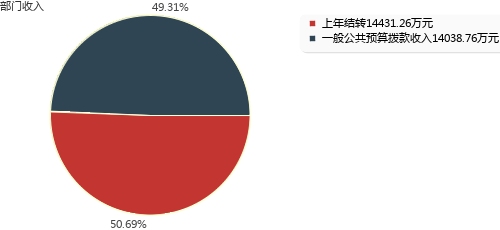 三、关于湟源县农业农村局2023年部门支出预算情况说明湟源县农业农村局2023年支出预算28470.02万元，其中：基本支出4570.35万元，占16.05%；项目支出23899.67万元，占83.95%。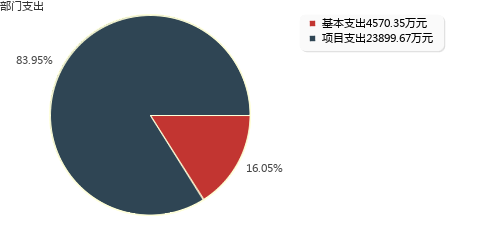 四、关于湟源县农业农村局2023年财政拨款收支预算情况的总体说明湟源县农业农村局2023年财政拨款收支总预算28470.02万元，比上年增加1690.78万元，主要是上年结转增加。收入包括：一般公共预算拨款收入14038.76万元，上年结转7931.26万元；政府性基金预算拨款收入0.00万元，上年结转6500.00万元。支出包括： 社会保障和就业支出851.57万元， 卫生健康支出407.86万元， 城乡社区支出2.51万元， 农林水支出20402.39万元， 住房保障支出305.70万元， 其他支出6500.00万元。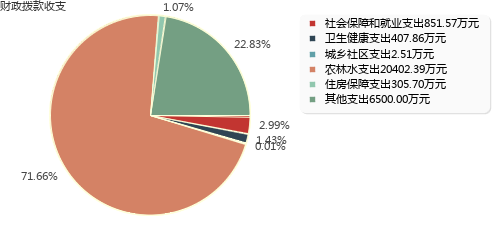 五、关于湟源县农业农村局2023年一般公共预算当年拨款情况说明（一）一般公共预算当年拨款规模变化情况。湟源县农业农村局2023年一般公共预算当年拨款14038.76万元,比上年减少2897.77万元，主要是人员减少，项目减少，项目为耕地地力保护、化肥减量增效、农田建设补助资金等。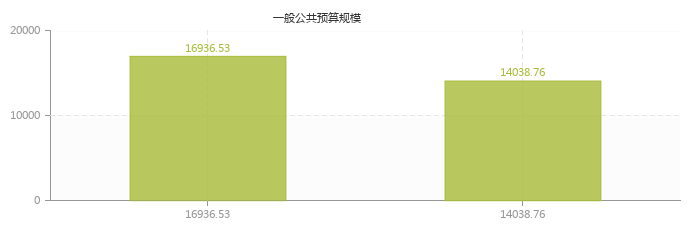 （二）一般公共预算当年拨款结构情况。社会保障和就业支出851.57万元，占6.07%；卫生健康支出407.86万元，占2.91%；农林水支出12473.64万元，占88.85%；住房保障支出305.70万元，占2.18%。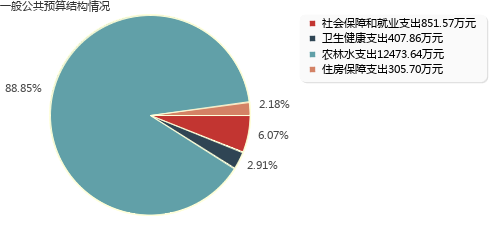 （三）一般公共预算当年拨款具体使用情况。1、社会保障和就业支出（类）行政事业单位养老支出（款）机关事业单位基本养老保险缴费支出（项）2023年预算数为320.60万元，比上年增加46.18万元，增长16.83%。主要是人员增加，机关事业单位基本养老保险基数增加。2、社会保障和就业支出（类）行政事业单位养老支出（款）机关事业单位职业年金缴费支出（项）2023年预算数为160.30万元，比上年增加23.09万元，增长16.83%。主要是人员增加，新招录人员增加，社会保障和就业支出类养老缴费预算增加，机关事业养老保险基数增加。3、社会保障和就业支出（类）行政事业单位养老支出（款）其他行政事业单位养老支出（项）2023年预算数为353.69万元，比上年增加91.20万元，增长34.74%。主要是人员增加，社会保障和就业支出类养老缴费预算增加，机关事业养老保险基数调整。4、社会保障和就业支出（类）其他社会保障和就业支出（款）其他社会保障和就业支出（项）2023年预算数为16.98万元，比上年减少2.01万元，下降10.58%。主要是公务员人员调出。5、卫生健康支出（类）行政事业单位医疗（款）行政单位医疗（项）2023年预算数为33.58万元，比上年增加3.21万元，增长10.57%。主要是人员增加，医疗基数增加。6、卫生健康支出（类）行政事业单位医疗（款）事业单位医疗（项）2023年预算数为219.51万元，比上年增加3.56万元，增长1.65%。主要是人员增加，医疗基数增加。7、卫生健康支出（类）行政事业单位医疗（款）公务员医疗补助（项）2023年预算数为154.77万元，比上年减少16.07万元，下降9.41%。主要是公务员人员调出。8、农林水支出（类）农业农村（款）行政运行（项）2023年预算数为584.85万元，比上年增加310.52万元，增长113.19%。主要是县级配套资金增加。9、农林水支出（类）农业农村（款）事业运行（项）2023年预算数为2830.99万元，比上年增加270.92万元，增长10.58%。主要是人员增加，防雹工作经费增加。10、农林水支出（类）农业农村（款）科技转化与推广服务（项）2023年预算数为432.39万元，比上年增加35.74万元，增长9.01%。主要是人员经费预算增加，绩效增加。11、农林水支出（类）农业农村（款）病虫害控制（项）2023年预算数为1.50万元，比上年增加1.50万元，增长100.00%。主要是项目新增，项目是动物强制免疫。12、农林水支出（类）农业农村（款）农业生产发展（项）2023年预算数为2423.04万元，比上年减少2971.00万元，下降55.08%。主要是项目资金减少，项目为2022年化肥减量增效、耕地地力保护补贴等。13、农林水支出（类）农业农村（款）农田建设（项）2023年预算数为0.00万元，比上年减少1025.00万元，下降100.00%。主要是项目减少，项目为农田建设补助资金。14、农林水支出（类）农业农村（款）其他农业农村支出（项）2023年预算数为0.00万元，比上年减少299.00万元，下降100.00%。主要是项目减少，主要项目为循环农牧业产业园规划及建设方案，工作经费等。15、农林水支出（类）巩固脱贫衔接乡村振兴（款）生产发展（项）2023年预算数为0.00万元，比上年减少4250.40万元，下降100.00%。主要是项目减少，项目为2022年财政衔接推进乡村振兴补助资金。16、农林水支出（类）巩固脱贫攻坚成果衔接乡村振兴（款）其他巩固脱贫攻坚成果衔接乡村振兴支出（项）2023年预算数为4330.00万元，比上年增加4330.00万元，增长100.00%。主要是项目新增，项目为财政衔接推进乡村振兴补助资金。17、农林水支出（类）农村综合改革（款）对村集体经济组织的补助（项）2023年预算数为0.00万元，比上年减少1300.00万元，下降100.00%。主要是项目减少，项目为2022年中央农村综合改革转移支付资金。18、农林水支出（类）普惠金融发展支出（款）农业保险保费补贴（项）2023年预算数为1870.87万元，比上年增加1870.87万元，增长100.00%。主要是项目新增，项目为农业保险保费补贴资金。19、农林水支出（类）其他农林水支出（款）其他农林水支出（项）2023年预算数为0.00万元，比上年减少70.00万元，下降100.00%。主要是项目较少，项目为农业农村局大田作物保险。20、住房保障支出（类）住房改革支出（款）住房公积金（项）2023年预算数为305.70万元，比上年增加48.95万元，增长19.07%。主要是新招录人员增加，公积金基数增加。六、关于湟源县农业农村局2023年一般公共预算基本支出情况说明湟源县农业农村局2023年一般公共预算基本支出4570.35万元，其中：人员经费4446.36万元，主要包括：基本工资764.61万元、津贴补贴820.99万元、奖金56.88万元、绩效工资995.67万元、机关事业单位基本养老保险缴费320.60万元、职业年金缴费160.30万元、职工基本医疗保险缴费125.97万元、公务员医疗补助缴费154.77万元、其他社会保障缴费16.98万元、住房公积金305.70万元、其他工资福利支出243.07万元、退休费339.35万元、生活补助14.34万元、医疗费补助127.12万元；公用经费124.00万元，主要包括：办公费6.28万元、水费3.44万元、电费3.44万元、邮电费9.02万元、取暖费17.20万元、差旅费7.58万元、公务接待费3.58万元、工会经费38.75万元、公务用车运行维护费16.20万元、其他交通费用7.92万元、其他商品和服务支出10.59万元。七、关于湟源县农业农村局2023年一般公共预算“三公”经费预算情况说明湟源县农业农村局2023年一般公共预算“三公”经费预算数为19.78万元，比上年增加0.74万元，其中：因公出国（境）费0.00万元，增加0.00万元；公务用车购置及运行费16.20万元，增加0.80万元；公务接待费3.58万元，减少0.06万元。2023年“三公”经费预算比上年增加主要是公务用车维护费增加。八、关于湟源县农业农村局2023年政府性基金预算支出情况的说明湟源县农业农村局2023年没有使用政府性基金预算拨款安排的支出。九、其他重要事项的情况说明（一）机关运行经费安排情况。2023年湟源县农业农村局机关运行经费财政拨款预算124.00万元，比上年预算减少6.85万元，下降5.24%。主要是单位缩减办公经费。（二）政府采购安排情况。2023年湟源县农业农村局各单位政府采购预算总额17万元，其中：政府采购货物预算17万元、政府采购工程预算0万元、政府采购服务预算0万元。（三）国有资产占有使用情况。截至2023年2月底，湟源县农业农村局所属各预算单位共有车辆42辆，其中，省级领导干部用车0辆、厅级领导干部用车0辆、一般公务用车36辆、一般执法执勤用车0辆、特种专业技术用车2辆、其他用车4辆。单价50万元以上通用设备0台（套），单价100万元以上专用设备0台（套）。（四）绩效目标设置情况。2023年湟源县农业农村局预算均实行绩效目标管理，涉及项目33个，预算金额9468.41万元。湟源县农业农村局（本级）湟源县种子站湟源县农机推广站湟源县农业技术推广中心湟源县农村经济经营服务站湟源县农业生态环境与可再生能源工作站湟源县人工影响天气办公室湟源县畜牧兽医站湟源县农产品质量监测中心湟源县农业综合行政执法大队湟源县农业综合开发服务中心第四部分  名词解释一、收入类（一）财政拨款收入：指本级财政当年拨付的资金，包括一般公共预算拨款收入和政府性基金预算拨款收入。其中：一般公共预算拨款收入包括财政部门经费拨款、专项收入、行政事业性收费收入、罚没收入、国有资源（资产）有偿使用收入和其他收入。（二）上年结转和结余：指以前年度支出预算因客观条件变化未执行完毕、结转到本年度按有关规定继续使用的资金，既包括财政拨款结转和结余，也包括事业收入、经营收入、其他收入的结转和结余。二、支出类（一）基本支出：指为保障机构正常运转、完成日常工作任务而发生的人员支出和公用支出。（二）项目支出：指在基本支出之外为完成特定行政任务和事业发展目标所发生的支出。（三）一般公共预算“三公”经费支出：指一般公共预算安排的因公出国（境）费、公务用车购置及运行费和公务接待费支出。其中，因公出国（境）费是指部门工作人员因公务出国（境）的往返机票费、住宿费、伙食费、培训费等支出；公务用车购置及运行费是指部门购置公务用车支出及公务用车使用过程中发生的租用费、燃料费、过路过桥费、保险费等支出；公务接待费支出是指部门按规定开支的各类公务接待（含外宾接待）支出。（四）机关运行经费：为保障行政部门（含参照公务员法管理的事业部门）运行用于购买货物和服务的各项资金，包括办公及印刷费、邮电费、差旅费、会议费、福利费、日常维修费、专用材料及一般设备购置费、办公用房水电费、办公用房取暖费、办公用房物业管理费、公务用车运行维护费以及其他费用。三、支出科目类（一）社会保障和就业支出（类）行政事业单位养老支出（款）机关事业单位基本养老保险缴费支出（项）：反映机关事业单位实施养老保险制度由单位缴纳的基本养老保险费支出。（二）社会保障和就业支出（类）行政事业单位养老支出（款）机关事业单位职业年金缴费支出（项）：反映机关事业单位实施养老保险制度由单位实际缴纳的职业年金支出。（三）社会保障和就业支出（类）行政事业单位养老支出（款）其他行政事业单位养老支出（项）：反映除上述项目以外其他用于行政事业单位养老方面的支出。（四）社会保障和就业支出（类）其他社会保障和就业支出（款）其他社会保障和就业支出（项）：反映除上述项目以外其他用于社会保障和就业方面的支出。（五）卫生健康支出（类）行政事业单位医疗（款）行政单位医疗（项）：反映财政部门安排的行政单位（包括实行公务员管理的事业单位，下同）基本医疗保险缴费经费、未参加医疗保险的行政单位的公费医疗经费，按国家规定享受离休人员、红军老战士待遇人员的医疗经费。（六）卫生健康支出（类）行政事业单位医疗（款）事业单位医疗（项）：反映财政部门安排的事业单位基本医疗保险缴费经费，未参加医疗保险的事业单位的公费医疗经费，按国家规定享受离休人员待遇的医疗经费。（七）卫生健康支出（类）行政事业单位医疗（款）公务员医疗补助（项）：反映财政部门安排的公务员医疗补助经费。（八）农林水支出（类）农业农村（款）行政运行（项）：反映行政单位（包括实行公务员管理的事业单位）的基本支出。（九）农林水支出（类）农业农村（款）事业运行（项）：反映事业单位的基本支出，不包括行政单位（包括实行公务员管理的事业单位）后勤服务中心、医务室等附属事业单位。（十）农林水支出（类）农业农村（款）科技转化与推广服务（项）：反映用于农业科技成果转化，农业新品种、新机具、新技术引进、试验、示范、推广及服务，农村人居环境整治等方面的技术试验示范支出。（十一）农林水支出（类）农业农村（款）病虫害控制（项）：反映用于病虫鼠害及疫情监测、预报、预防、控制、检疫、防疫所需的仪器、设施、药物、疫苗、种苗，疫畜（禽、鱼、植物）防治、扑杀补偿及劳务补助、菌（毒）种保藏及动植物及其产品检疫、检测等方面的支出。（十二）农林水支出（类）农业农村（款）农业生产发展（项）：反映用于耕地地力保护、适度规模经营、农机购置补贴、优势特色主导产业发展、畜牧水产发展、农村一二三产业融合等方面支出。（十三）农林水支出（类）农业农村（款）农田建设（项）：反映用于农田建设和田间水利相关工程建设的支出。（十四）农林水支出（类）农业农村（款）其他农业农村支出（项）：反映除上述项目以外其他用于农业农村方面的支出。（十五）农林水支出（类）巩固脱贫衔接乡村振兴（款）生产发展（项）：反映用于耕地地力保护、适度规模经营、农机购置补贴、优势特色主导产业发展、畜牧水产发展、农村一二三产业融合等方面支出。（十六）农林水支出（类）巩固脱贫攻坚成果衔接乡村振兴（款）其他巩固脱贫攻坚成果衔接乡村振兴支出（项）：反映用于农村欠发达地区发展种植业、养殖业、畜牧业、农副产品加工、林果地建设等生产发展项目以及相关技术推广等方面的项目支出。（十七）农林水支出（类）农村综合改革（款）对村集体经济组织的补助（项）：反映农村税费改革后对村集体经济组织的补助支出。（十八）农林水支出（类）普惠金融发展支出（款）农业保险保费补贴（项）：反映对农民或农业生产经营组织投保农业保险给予的补贴。（十九）农林水支出（类）其他农林水支出（款）其他农林水支出（项）：反映除上述项目以外其他用于农林水方面的支出。（二十）住房保障支出（类）住房改革支出（款）住房公积金（项）：反映行政事业单位按人力资源和社会保障部、财政部规定的基本工资和津贴补贴以及规定比例为职工缴纳的住房公积金。四、部门专业类名词无。湟源县农业农村局序号单位名称1湟源县农产品质量安全检测中心2湟源县农业生态环境与可再生能源工作站3湟源县农村经济经营服务站4湟源县畜牧兽医站5湟源县人工影响天气办公室6湟源县农机推广站7湟源县农业技术推广中心8湟源县种子站9湟源县农业综合行政执法大队10湟源县农综中心部门公开表1部门公开表1部门公开表1部门公开表1收支总表收支总表收支总表收支总表单位：万元单位：万元单位：万元单位：万元收     入收     入支     出支     出项     目预算数项目（按功能分类）预算数一、一般公共预算拨款收入14038.76一、一般公共服务支出二、政府性基金预算拨款收入二、外交支出三、国有资本经营预算拨款收入三、国防支出四、财政专户管理资金收入四、公共安全支出五、事业收入五、教育支出六、上级补助收入六、科学技术支出七、附属单位上缴收入七、文化旅游体育与传媒支出八、事业单位经营收入八、社会保障和就业支出851.57九、其他收入九、社会保险基金支出十、卫生健康支出407.86十一、节能环保支出十二、城乡社区支出2.51十三、农林水支出20402.39十四、交通运输支出十五、资源勘探工业信息等支出十六、商业服务业等支出十七、金融支出十八、援助其他地区支出十九、自然资源海洋气象等支出二十、住房保障支出305.70二十一、粮油物资储备支出二十二、国有资本经营预算支出二十三、灾害防治及应急管理支出二十四、预备费二十五、其他支出6500.00二十六、转移性支出二十七、债务还本支出二十八、债务付息支出二十九、债务发行费用支出三十、抗疫特别国债安排的支出三十一、往来性支出本年收入合计14038.76本年支出合计28470.02上年结转14431.26结转下年收入总计28470.02支出总计28470.02部门公开表2部门公开表2部门公开表2部门公开表2部门公开表2部门公开表2部门公开表2部门公开表2部门公开表2部门公开表2部门公开表2部门公开表2部门公开表2部门公开表2部门公开表2收入总表收入总表收入总表收入总表收入总表收入总表收入总表收入总表收入总表收入总表收入总表收入总表收入总表收入总表收入总表单位：万元单位：万元单位：万元单位：万元单位：万元单位：万元单位：万元单位：万元单位：万元单位：万元单位：万元单位：万元单位：万元单位：万元单位：万元预算部门合计上年结转一般公共预算拨款收入政府性基金预算拨款收入国有资本经营预算拨款收入财政专户管理资金收入事业收入上级补助收入附属部门上缴收入附属部门上缴收入事业部门经营收入事业部门经营收入其他收入其他收入28470.0214431.2614038.76湟源县农业农村局28470.0214431.2614038.76湟源县农业农村局（本级）23791.0014431.269359.74湟源县种子站276.33276.33湟源县农机推广站459.68459.68湟源县农业技术推广中心654.00654.00湟源县农村经济经营服务站344.83344.83湟源县农业生态环境与可再生能源工作站150.42150.42湟源县人工影响天气办公室266.32266.32湟源县畜牧兽医站2212.032212.03湟源县农产品质量安全检测中心156.86156.86湟源县农业综合行政执法大队110.29110.29湟源县农业综合开发服务中心48.2748.27部门公开表3部门公开表3部门公开表3部门公开表3部门公开表3部门公开表3部门公开表3部门公开表3支出总表支出总表支出总表支出总表支出总表支出总表支出总表支出总表单位：万元单位：万元单位：万元单位：万元单位：万元单位：万元单位：万元单位：万元科目编码科目名称合计基本支出项目支出事业部门经营支出上缴上级支出对附属部门补助支出合计合计28470.024570.3523899.67208社会保障和就业支出851.57851.5720805行政事业单位养老支出834.59834.592080505机关事业单位基本养老保险缴费支出320.60320.602080506机关事业单位职业年金缴费支出160.30160.302080599其他行政事业单位养老支出353.69353.6920899其他社会保障和就业支出16.9816.982089999其他社会保障和就业支出16.9816.98210卫生健康支出407.86407.8621011行政事业单位医疗407.86407.862101101行政单位医疗33.5833.582101102事业单位医疗219.51219.512101103公务员医疗补助154.77154.77212城乡社区支出2.512.5121299其他城乡社区支出2.512.512129999其他城乡社区支出2.512.51213农林水支出20402.393005.2317397.1621301农业农村13156.643005.2310151.412130101行政运行584.85206.55378.302130104事业运行2830.992371.29459.702130106科技转化与推广服务432.39427.395.002130108病虫害控制548.46548.462130119防灾救灾29.4529.452130122农业生产发展6398.936398.932130124农村合作经济800.00800.002130135农业资源保护修复与利用733.76733.762130153农田建设642.86642.862130199其他农业农村支出154.95154.9521305巩固脱贫攻坚成果衔接乡村振兴4390.774390.772130505生产发展60.6060.602130599其他巩固脱贫攻坚成果衔接乡村振兴支出4330.174330.1721307农村综合改革185.78185.782130799其他农村综合改革支出185.78185.7821308普惠金融发展支出2669.192669.192130803农业保险保费补贴2669.192669.19221住房保障支出305.70305.7022102住房改革支出305.70305.702210201住房公积金305.70305.70229其他支出6500.006500.0022904其他政府性基金及对应专项债务收入安排的支出6500.006500.002290402其他地方自行试点项目收益专项债券收入安排的支出6500.006500.00部门公开表4部门公开表4部门公开表4部门公开表4部门公开表4部门公开表4财政拨款收支总表财政拨款收支总表财政拨款收支总表财政拨款收支总表财政拨款收支总表财政拨款收支总表单位：万元单位：万元单位：万元单位：万元单位：万元单位：万元收      入收      入支       出支       出支       出支       出项    目预算数项  目合计一般公共预算政府性基金预算一、本年收入14038.76一、本年支出28470.0221970.026500.00（一）一般公共预算拨款收入14038.76（一）一般公共服务支出（二）政府性基金预算拨款收入（二）外交支出（三）国防支出（四）公共安全支出（五）教育支出（六）科学技术支出（七）文化旅游体育与传媒支出（八）社会保障和就业支出851.57851.57（九）社会保险基金支出（十）卫生健康支出407.86407.86（十一）节能环保支出（十二）城乡社区支出2.512.51（十三）农林水支出20402.3920402.39（十四）交通运输支出（十五）资源勘探工业信息等支出（十六）商业服务业等支出（十七）金融支出（十八）援助其他地区支出（十九）自然资源海洋气象等支出（二十）住房保障支出305.70305.70（二十一）粮油物资储备支出（二十二）国有资本经营预算支出（二十三）灾害防治及应急管理支出（二十四）预备费（二十五）其他支出6500.006500.00（二十六）转移性支出（二十七）债务还本支出（二十八）债务付息支出（二十九）债务发行费用支出（三十）抗疫特别国债安排的支出（三十一）往来性支出二、上年结转14431.26二、结转下年（一）一般公共预算拨款7931.26（二）政府性基金预算拨款6500.00收入总计28470.02支出总计28470.0221970.026500.00部门公开表5部门公开表5部门公开表5部门公开表5部门公开表5部门公开表5部门公开表5一般公共预算支出表一般公共预算支出表一般公共预算支出表一般公共预算支出表一般公共预算支出表一般公共预算支出表一般公共预算支出表单位：万元单位：万元单位：万元单位：万元单位：万元单位：万元单位：万元支出功能分类科目支出功能分类科目支出功能分类科目支出功能分类科目2023年预算数2023年预算数2023年预算数科目编码科目编码科目编码科目名称合计基本支出项目支出类款项科目名称合计基本支出项目支出合计合计合计合计14038.764570.359468.41208社会保障和就业支出　851.57851.5705行政事业单位养老支出　834.59834.5905机关事业单位基本养老保险缴费支出　320.60320.6006机关事业单位职业年金缴费支出　160.30160.3099其他行政事业单位养老支出　353.69353.6999其他社会保障和就业支出　16.9816.9899其他社会保障和就业支出　16.9816.98210卫生健康支出　407.86407.8611行政事业单位医疗　407.86407.8601行政单位医疗　33.5833.5802事业单位医疗　219.51219.5103公务员医疗补助　154.77154.77213农林水支出　12473.643005.239468.4101农业农村　6272.773005.233267.5401行政运行　584.85206.55378.3004事业运行　2830.992371.29459.7006科技转化与推广服务　432.39427.395.0008病虫害控制　1.501.5022农业生产发展　2423.042423.0405巩固脱贫攻坚成果衔接乡村振兴　4330.004330.0099其他巩固脱贫攻坚成果衔接乡村振兴支出　4330.004330.0008普惠金融发展支出　1870.871870.8703农业保险保费补贴　1870.871870.87221住房保障支出　305.70305.7002住房改革支出　305.70305.7001住房公积金　305.70305.70部门公开表6部门公开表6部门公开表6部门公开表6部门公开表6部门公开表6一般公共预算基本支出表一般公共预算基本支出表一般公共预算基本支出表一般公共预算基本支出表一般公共预算基本支出表一般公共预算基本支出表单位：万元单位：万元单位：万元单位：万元单位：万元单位：万元支出经济分类科目支出经济分类科目支出经济分类科目2023年基本支出2023年基本支出2023年基本支出科目编码科目编码科目名称合计人员经费公用经费类款科目名称合计人员经费公用经费合计合计合计4570.354446.36124.00301　工资福利支出3965.553965.5501基本工资764.61764.6102津贴补贴820.99820.9903奖金56.8856.8807绩效工资995.67995.6708机关事业单位基本养老保险缴费320.60320.6009职业年金缴费160.30160.3010职工基本医疗保险缴费125.97125.9711公务员医疗补助缴费154.77154.7712其他社会保障缴费16.9816.9813住房公积金305.70305.7099其他工资福利支出243.07243.07302　商品和服务支出124.00124.0001办公费6.286.2805水费3.443.4406电费3.443.4407邮电费9.029.0208取暖费17.2017.2011差旅费7.587.5817公务接待费3.583.5828工会经费38.7538.7531公务用车运行维护费16.2016.2039其他交通费用7.927.9299其他商品和服务支出10.5910.59303　对个人和家庭的补助480.81480.8102退休费339.35339.3505生活补助14.3414.3407医疗费补助127.12127.1210个人农业生产补贴399　其他支出99其他支出部门公开表7部门公开表7部门公开表7部门公开表7部门公开表7部门公开表7部门公开表7部门公开表7部门公开表7部门公开表7部门公开表7部门公开表7一般公共预算“三公”经费支出表一般公共预算“三公”经费支出表一般公共预算“三公”经费支出表一般公共预算“三公”经费支出表一般公共预算“三公”经费支出表一般公共预算“三公”经费支出表一般公共预算“三公”经费支出表一般公共预算“三公”经费支出表一般公共预算“三公”经费支出表一般公共预算“三公”经费支出表一般公共预算“三公”经费支出表一般公共预算“三公”经费支出表单位：万元单位：万元单位：万元单位：万元单位：万元单位：万元单位：万元单位：万元单位：万元单位：万元单位：万元单位：万元上年预算数上年预算数上年预算数上年预算数上年预算数上年预算数2023年预算数2023年预算数2023年预算数2023年预算数2023年预算数2023年预算数合计因公出国(境)费用公务用车购置及运行费公务用车购置及运行费公务用车购置及运行费公务接待费合计因公出国(境)费用公务用车购置及运行费公务用车购置及运行费公务用车购置及运行费公务接待费合计因公出国(境)费用合计公务用车购置费公务用车运行费公务接待费合计因公出国(境)费用合计公务用车购置费公务用车运行费公务接待费19.0415.4015.403.6419.7816.2016.203.58部门公开表8部门公开表8部门公开表8部门公开表8部门公开表8部门公开表8部门公开表8政府性基金预算支出表政府性基金预算支出表政府性基金预算支出表政府性基金预算支出表政府性基金预算支出表政府性基金预算支出表政府性基金预算支出表单位：万元单位：万元单位：万元单位：万元单位：万元单位：万元单位：万元支出功能分类科目支出功能分类科目支出功能分类科目支出功能分类科目2023年预算数2023年预算数2023年预算数科目编码科目编码科目编码科目名称合计基本支出项目支出类款项科目名称合计基本支出项目支出合 计合 计合 计合 计 部门预算项目支出绩效目标公开表 部门预算项目支出绩效目标公开表 部门预算项目支出绩效目标公开表 部门预算项目支出绩效目标公开表 部门预算项目支出绩效目标公开表 部门预算项目支出绩效目标公开表 部门预算项目支出绩效目标公开表 部门预算项目支出绩效目标公开表 部门预算项目支出绩效目标公开表 部门预算项目支出绩效目标公开表 部门预算项目支出绩效目标公开表预算年度：2023预算年度：2023预算年度：2023预算年度：2023预算年度：2023金额单位：万元金额单位：万元项目名称项目名称批复数批复数绩效目标绩效指标绩效指标绩效指标绩效指标性质绩效指标值绩效度量单位项目名称项目名称批复数批复数绩效目标一级指标二级指标三级指标绩效指标性质绩效指标值绩效度量单位动物强制免疫1.501.50动物疫病强制应免疫应免疫密度常年保持在90%以上。动物疫病强制应免疫应免疫密度常年保持在90%以上。产出指标数量指标动物防疫补助经费统筹使用率＝100%动物强制免疫1.501.50动物疫病强制应免疫应免疫密度常年保持在90%以上。动物疫病强制应免疫应免疫密度常年保持在90%以上。效益指标社会效益指标项目完成时间＝2023年动物强制免疫1.501.50动物疫病强制应免疫应免疫密度常年保持在90%以上。动物疫病强制应免疫应免疫密度常年保持在90%以上。满意度指标服务对象满意度指标服务对象满意度≥90%农机购置补贴300.00300.00发展促进农机化全面高质、高效发展，权利支持保障粮油及主导产业农业机械及设施装备要求，着力加快粮油生产生产全程机械化步伐，提升主导产业机械化、设施化水平，坚持重点导向，加大重点作物、关键环节户薄弱环节区域机械化支持力度，发展粮食、畜牧、蔬菜、设施农业及农产品初加工机械，并在全县范围内对符合国家补贴标准的机具实行敞开补贴，应补尽补。发展促进农机化全面高质、高效发展，权利支持保障粮油及主导产业农业机械及设施装备要求，着力加快粮油生产生产全程机械化步伐，提升主导产业机械化、设施化水平，坚持重点导向，加大重点作物、关键环节户薄弱环节区域机械化支持力度，发展粮食、畜牧、蔬菜、设施农业及农产品初加工机械，并在全县范围内对符合国家补贴标准的机具实行敞开补贴，应补尽补。产出指标质量指标补贴机具合格率＝100%农机购置补贴300.00300.00发展促进农机化全面高质、高效发展，权利支持保障粮油及主导产业农业机械及设施装备要求，着力加快粮油生产生产全程机械化步伐，提升主导产业机械化、设施化水平，坚持重点导向，加大重点作物、关键环节户薄弱环节区域机械化支持力度，发展粮食、畜牧、蔬菜、设施农业及农产品初加工机械，并在全县范围内对符合国家补贴标准的机具实行敞开补贴，应补尽补。发展促进农机化全面高质、高效发展，权利支持保障粮油及主导产业农业机械及设施装备要求，着力加快粮油生产生产全程机械化步伐，提升主导产业机械化、设施化水平，坚持重点导向，加大重点作物、关键环节户薄弱环节区域机械化支持力度，发展粮食、畜牧、蔬菜、设施农业及农产品初加工机械，并在全县范围内对符合国家补贴标准的机具实行敞开补贴，应补尽补。效益指标社会效益指标提升农机化综合作业水平≥0.3%农机购置补贴300.00300.00发展促进农机化全面高质、高效发展，权利支持保障粮油及主导产业农业机械及设施装备要求，着力加快粮油生产生产全程机械化步伐，提升主导产业机械化、设施化水平，坚持重点导向，加大重点作物、关键环节户薄弱环节区域机械化支持力度，发展粮食、畜牧、蔬菜、设施农业及农产品初加工机械，并在全县范围内对符合国家补贴标准的机具实行敞开补贴，应补尽补。发展促进农机化全面高质、高效发展，权利支持保障粮油及主导产业农业机械及设施装备要求，着力加快粮油生产生产全程机械化步伐，提升主导产业机械化、设施化水平，坚持重点导向，加大重点作物、关键环节户薄弱环节区域机械化支持力度，发展粮食、畜牧、蔬菜、设施农业及农产品初加工机械，并在全县范围内对符合国家补贴标准的机具实行敞开补贴，应补尽补。满意度指标服务对象满意度指标购机农户满意度≥95%农业绿色发展与技术服务2,123.042,123.04围绕马铃薯、蚕豆、蔬菜、饲草、牦牛5个主导产业，示范推广绿色高效技术11项，主导品种9个，建立核心实验基地2处，开展现场观摩会1次，技术研讨交流会1次。2021年计划培训高素质农牧民400人。全县托管3万亩。新录用15名大学生为乡村振兴村及村集体股份经济合作社服务。建立麦类作物“三圃田”460亩，麦类新品种繁育基地1000亩，蚕豆原种繁育基地1000亩，小油菜良种繁育基地1250亩，马铃薯良种繁育基地1500亩，蔬菜品种繁育基地200亩，新品种展示示范1800亩。围绕马铃薯、蚕豆、蔬菜、饲草、牦牛5个主导产业，示范推广绿色高效技术11项，主导品种9个，建立核心实验基地2处，开展现场观摩会1次，技术研讨交流会1次。2021年计划培训高素质农牧民400人。全县托管3万亩。新录用15名大学生为乡村振兴村及村集体股份经济合作社服务。建立麦类作物“三圃田”460亩，麦类新品种繁育基地1000亩，蚕豆原种繁育基地1000亩，小油菜良种繁育基地1250亩，马铃薯良种繁育基地1500亩，蔬菜品种繁育基地200亩，新品种展示示范1800亩。产出指标数量指标全膜覆盖栽培技术＝2万亩农业绿色发展与技术服务2,123.042,123.04围绕马铃薯、蚕豆、蔬菜、饲草、牦牛5个主导产业，示范推广绿色高效技术11项，主导品种9个，建立核心实验基地2处，开展现场观摩会1次，技术研讨交流会1次。2021年计划培训高素质农牧民400人。全县托管3万亩。新录用15名大学生为乡村振兴村及村集体股份经济合作社服务。建立麦类作物“三圃田”460亩，麦类新品种繁育基地1000亩，蚕豆原种繁育基地1000亩，小油菜良种繁育基地1250亩，马铃薯良种繁育基地1500亩，蔬菜品种繁育基地200亩，新品种展示示范1800亩。围绕马铃薯、蚕豆、蔬菜、饲草、牦牛5个主导产业，示范推广绿色高效技术11项，主导品种9个，建立核心实验基地2处，开展现场观摩会1次，技术研讨交流会1次。2021年计划培训高素质农牧民400人。全县托管3万亩。新录用15名大学生为乡村振兴村及村集体股份经济合作社服务。建立麦类作物“三圃田”460亩，麦类新品种繁育基地1000亩，蚕豆原种繁育基地1000亩，小油菜良种繁育基地1250亩，马铃薯良种繁育基地1500亩，蔬菜品种繁育基地200亩，新品种展示示范1800亩。产出指标数量指标选派大学生＝38人农业绿色发展与技术服务2,123.042,123.04围绕马铃薯、蚕豆、蔬菜、饲草、牦牛5个主导产业，示范推广绿色高效技术11项，主导品种9个，建立核心实验基地2处，开展现场观摩会1次，技术研讨交流会1次。2021年计划培训高素质农牧民400人。全县托管3万亩。新录用15名大学生为乡村振兴村及村集体股份经济合作社服务。建立麦类作物“三圃田”460亩，麦类新品种繁育基地1000亩，蚕豆原种繁育基地1000亩，小油菜良种繁育基地1250亩，马铃薯良种繁育基地1500亩，蔬菜品种繁育基地200亩，新品种展示示范1800亩。围绕马铃薯、蚕豆、蔬菜、饲草、牦牛5个主导产业，示范推广绿色高效技术11项，主导品种9个，建立核心实验基地2处，开展现场观摩会1次，技术研讨交流会1次。2021年计划培训高素质农牧民400人。全县托管3万亩。新录用15名大学生为乡村振兴村及村集体股份经济合作社服务。建立麦类作物“三圃田”460亩，麦类新品种繁育基地1000亩，蚕豆原种繁育基地1000亩，小油菜良种繁育基地1250亩，马铃薯良种繁育基地1500亩，蔬菜品种繁育基地200亩，新品种展示示范1800亩。产出指标数量指标农业生产社会化服务面积＝3万亩农业绿色发展与技术服务2,123.042,123.04围绕马铃薯、蚕豆、蔬菜、饲草、牦牛5个主导产业，示范推广绿色高效技术11项，主导品种9个，建立核心实验基地2处，开展现场观摩会1次，技术研讨交流会1次。2021年计划培训高素质农牧民400人。全县托管3万亩。新录用15名大学生为乡村振兴村及村集体股份经济合作社服务。建立麦类作物“三圃田”460亩，麦类新品种繁育基地1000亩，蚕豆原种繁育基地1000亩，小油菜良种繁育基地1250亩，马铃薯良种繁育基地1500亩，蔬菜品种繁育基地200亩，新品种展示示范1800亩。围绕马铃薯、蚕豆、蔬菜、饲草、牦牛5个主导产业，示范推广绿色高效技术11项，主导品种9个，建立核心实验基地2处，开展现场观摩会1次，技术研讨交流会1次。2021年计划培训高素质农牧民400人。全县托管3万亩。新录用15名大学生为乡村振兴村及村集体股份经济合作社服务。建立麦类作物“三圃田”460亩，麦类新品种繁育基地1000亩，蚕豆原种繁育基地1000亩，小油菜良种繁育基地1250亩，马铃薯良种繁育基地1500亩，蔬菜品种繁育基地200亩，新品种展示示范1800亩。产出指标数量指标化肥减量面积＝18.5万亩农业绿色发展与技术服务2,123.042,123.04围绕马铃薯、蚕豆、蔬菜、饲草、牦牛5个主导产业，示范推广绿色高效技术11项，主导品种9个，建立核心实验基地2处，开展现场观摩会1次，技术研讨交流会1次。2021年计划培训高素质农牧民400人。全县托管3万亩。新录用15名大学生为乡村振兴村及村集体股份经济合作社服务。建立麦类作物“三圃田”460亩，麦类新品种繁育基地1000亩，蚕豆原种繁育基地1000亩，小油菜良种繁育基地1250亩，马铃薯良种繁育基地1500亩，蔬菜品种繁育基地200亩，新品种展示示范1800亩。围绕马铃薯、蚕豆、蔬菜、饲草、牦牛5个主导产业，示范推广绿色高效技术11项，主导品种9个，建立核心实验基地2处，开展现场观摩会1次，技术研讨交流会1次。2021年计划培训高素质农牧民400人。全县托管3万亩。新录用15名大学生为乡村振兴村及村集体股份经济合作社服务。建立麦类作物“三圃田”460亩，麦类新品种繁育基地1000亩，蚕豆原种繁育基地1000亩，小油菜良种繁育基地1250亩，马铃薯良种繁育基地1500亩，蔬菜品种繁育基地200亩，新品种展示示范1800亩。产出指标数量指标培训高素质农牧民400人＝400人次农业绿色发展与技术服务2,123.042,123.04围绕马铃薯、蚕豆、蔬菜、饲草、牦牛5个主导产业，示范推广绿色高效技术11项，主导品种9个，建立核心实验基地2处，开展现场观摩会1次，技术研讨交流会1次。2021年计划培训高素质农牧民400人。全县托管3万亩。新录用15名大学生为乡村振兴村及村集体股份经济合作社服务。建立麦类作物“三圃田”460亩，麦类新品种繁育基地1000亩，蚕豆原种繁育基地1000亩，小油菜良种繁育基地1250亩，马铃薯良种繁育基地1500亩，蔬菜品种繁育基地200亩，新品种展示示范1800亩。围绕马铃薯、蚕豆、蔬菜、饲草、牦牛5个主导产业，示范推广绿色高效技术11项，主导品种9个，建立核心实验基地2处，开展现场观摩会1次，技术研讨交流会1次。2021年计划培训高素质农牧民400人。全县托管3万亩。新录用15名大学生为乡村振兴村及村集体股份经济合作社服务。建立麦类作物“三圃田”460亩，麦类新品种繁育基地1000亩，蚕豆原种繁育基地1000亩，小油菜良种繁育基地1250亩，马铃薯良种繁育基地1500亩，蔬菜品种繁育基地200亩，新品种展示示范1800亩。效益指标社会效益指标服务小农户数量和服务规模经营水平定性高中低万亩农业绿色发展与技术服务2,123.042,123.04围绕马铃薯、蚕豆、蔬菜、饲草、牦牛5个主导产业，示范推广绿色高效技术11项，主导品种9个，建立核心实验基地2处，开展现场观摩会1次，技术研讨交流会1次。2021年计划培训高素质农牧民400人。全县托管3万亩。新录用15名大学生为乡村振兴村及村集体股份经济合作社服务。建立麦类作物“三圃田”460亩，麦类新品种繁育基地1000亩，蚕豆原种繁育基地1000亩，小油菜良种繁育基地1250亩，马铃薯良种繁育基地1500亩，蔬菜品种繁育基地200亩，新品种展示示范1800亩。围绕马铃薯、蚕豆、蔬菜、饲草、牦牛5个主导产业，示范推广绿色高效技术11项，主导品种9个，建立核心实验基地2处，开展现场观摩会1次，技术研讨交流会1次。2021年计划培训高素质农牧民400人。全县托管3万亩。新录用15名大学生为乡村振兴村及村集体股份经济合作社服务。建立麦类作物“三圃田”460亩，麦类新品种繁育基地1000亩，蚕豆原种繁育基地1000亩，小油菜良种繁育基地1250亩，马铃薯良种繁育基地1500亩，蔬菜品种繁育基地200亩，新品种展示示范1800亩。效益指标社会效益指标培育主体持续带动能力定性高中低人农业绿色发展与技术服务2,123.042,123.04围绕马铃薯、蚕豆、蔬菜、饲草、牦牛5个主导产业，示范推广绿色高效技术11项，主导品种9个，建立核心实验基地2处，开展现场观摩会1次，技术研讨交流会1次。2021年计划培训高素质农牧民400人。全县托管3万亩。新录用15名大学生为乡村振兴村及村集体股份经济合作社服务。建立麦类作物“三圃田”460亩，麦类新品种繁育基地1000亩，蚕豆原种繁育基地1000亩，小油菜良种繁育基地1250亩，马铃薯良种繁育基地1500亩，蔬菜品种繁育基地200亩，新品种展示示范1800亩。围绕马铃薯、蚕豆、蔬菜、饲草、牦牛5个主导产业，示范推广绿色高效技术11项，主导品种9个，建立核心实验基地2处，开展现场观摩会1次，技术研讨交流会1次。2021年计划培训高素质农牧民400人。全县托管3万亩。新录用15名大学生为乡村振兴村及村集体股份经济合作社服务。建立麦类作物“三圃田”460亩，麦类新品种繁育基地1000亩，蚕豆原种繁育基地1000亩，小油菜良种繁育基地1250亩，马铃薯良种繁育基地1500亩，蔬菜品种繁育基地200亩，新品种展示示范1800亩。效益指标生态效益指标农产品品质、品牌效应定性高中低个农业绿色发展与技术服务2,123.042,123.04围绕马铃薯、蚕豆、蔬菜、饲草、牦牛5个主导产业，示范推广绿色高效技术11项，主导品种9个，建立核心实验基地2处，开展现场观摩会1次，技术研讨交流会1次。2021年计划培训高素质农牧民400人。全县托管3万亩。新录用15名大学生为乡村振兴村及村集体股份经济合作社服务。建立麦类作物“三圃田”460亩，麦类新品种繁育基地1000亩，蚕豆原种繁育基地1000亩，小油菜良种繁育基地1250亩，马铃薯良种繁育基地1500亩，蔬菜品种繁育基地200亩，新品种展示示范1800亩。围绕马铃薯、蚕豆、蔬菜、饲草、牦牛5个主导产业，示范推广绿色高效技术11项，主导品种9个，建立核心实验基地2处，开展现场观摩会1次，技术研讨交流会1次。2021年计划培训高素质农牧民400人。全县托管3万亩。新录用15名大学生为乡村振兴村及村集体股份经济合作社服务。建立麦类作物“三圃田”460亩，麦类新品种繁育基地1000亩，蚕豆原种繁育基地1000亩，小油菜良种繁育基地1250亩，马铃薯良种繁育基地1500亩，蔬菜品种繁育基地200亩，新品种展示示范1800亩。效益指标可持续影响指标高素质农民生产经营能力和带动能力定性高中低人农业绿色发展与技术服务2,123.042,123.04围绕马铃薯、蚕豆、蔬菜、饲草、牦牛5个主导产业，示范推广绿色高效技术11项，主导品种9个，建立核心实验基地2处，开展现场观摩会1次，技术研讨交流会1次。2021年计划培训高素质农牧民400人。全县托管3万亩。新录用15名大学生为乡村振兴村及村集体股份经济合作社服务。建立麦类作物“三圃田”460亩，麦类新品种繁育基地1000亩，蚕豆原种繁育基地1000亩，小油菜良种繁育基地1250亩，马铃薯良种繁育基地1500亩，蔬菜品种繁育基地200亩，新品种展示示范1800亩。围绕马铃薯、蚕豆、蔬菜、饲草、牦牛5个主导产业，示范推广绿色高效技术11项，主导品种9个，建立核心实验基地2处，开展现场观摩会1次，技术研讨交流会1次。2021年计划培训高素质农牧民400人。全县托管3万亩。新录用15名大学生为乡村振兴村及村集体股份经济合作社服务。建立麦类作物“三圃田”460亩，麦类新品种繁育基地1000亩，蚕豆原种繁育基地1000亩，小油菜良种繁育基地1250亩，马铃薯良种繁育基地1500亩，蔬菜品种繁育基地200亩，新品种展示示范1800亩。满意度指标服务对象满意度指标辅助带动农户满意度≥90%农业绿色发展与技术服务2,123.042,123.04围绕马铃薯、蚕豆、蔬菜、饲草、牦牛5个主导产业，示范推广绿色高效技术11项，主导品种9个，建立核心实验基地2处，开展现场观摩会1次，技术研讨交流会1次。2021年计划培训高素质农牧民400人。全县托管3万亩。新录用15名大学生为乡村振兴村及村集体股份经济合作社服务。建立麦类作物“三圃田”460亩，麦类新品种繁育基地1000亩，蚕豆原种繁育基地1000亩，小油菜良种繁育基地1250亩，马铃薯良种繁育基地1500亩，蔬菜品种繁育基地200亩，新品种展示示范1800亩。围绕马铃薯、蚕豆、蔬菜、饲草、牦牛5个主导产业，示范推广绿色高效技术11项，主导品种9个，建立核心实验基地2处，开展现场观摩会1次，技术研讨交流会1次。2021年计划培训高素质农牧民400人。全县托管3万亩。新录用15名大学生为乡村振兴村及村集体股份经济合作社服务。建立麦类作物“三圃田”460亩，麦类新品种繁育基地1000亩，蚕豆原种繁育基地1000亩，小油菜良种繁育基地1250亩，马铃薯良种繁育基地1500亩，蔬菜品种繁育基地200亩，新品种展示示范1800亩。满意度指标服务对象满意度指标新型经营主体对农业生产发展资金项目实施满意度≥90%农业绿色发展与技术服务2,123.042,123.04围绕马铃薯、蚕豆、蔬菜、饲草、牦牛5个主导产业，示范推广绿色高效技术11项，主导品种9个，建立核心实验基地2处，开展现场观摩会1次，技术研讨交流会1次。2021年计划培训高素质农牧民400人。全县托管3万亩。新录用15名大学生为乡村振兴村及村集体股份经济合作社服务。建立麦类作物“三圃田”460亩，麦类新品种繁育基地1000亩，蚕豆原种繁育基地1000亩，小油菜良种繁育基地1250亩，马铃薯良种繁育基地1500亩，蔬菜品种繁育基地200亩，新品种展示示范1800亩。围绕马铃薯、蚕豆、蔬菜、饲草、牦牛5个主导产业，示范推广绿色高效技术11项，主导品种9个，建立核心实验基地2处，开展现场观摩会1次，技术研讨交流会1次。2021年计划培训高素质农牧民400人。全县托管3万亩。新录用15名大学生为乡村振兴村及村集体股份经济合作社服务。建立麦类作物“三圃田”460亩，麦类新品种繁育基地1000亩，蚕豆原种繁育基地1000亩，小油菜良种繁育基地1250亩，马铃薯良种繁育基地1500亩，蔬菜品种繁育基地200亩，新品种展示示范1800亩。满意度指标服务对象满意度指标受农户满意度≥90%农业保险保费补贴资金1,870.871,870.87根据农业保险合同，由中央财政、省级财政、市（州）、县（市、区）财政、农户、农业生产经营组织共同负担保费，对被保险人在农业（包括种植业、林业、畜牧业和渔业等）生产过程中，对遭受自然灾害、意外事故疫病、疾病等保险事故所造成的的经济损失提供保障，各级财政对政府引导的农业保险经办机构开展的符合条件的农业保险业务，按照有关规定提供保险费一定比例的财政补贴资金。根据农业保险合同，由中央财政、省级财政、市（州）、县（市、区）财政、农户、农业生产经营组织共同负担保费，对被保险人在农业（包括种植业、林业、畜牧业和渔业等）生产过程中，对遭受自然灾害、意外事故疫病、疾病等保险事故所造成的的经济损失提供保障，各级财政对政府引导的农业保险经办机构开展的符合条件的农业保险业务，按照有关规定提供保险费一定比例的财政补贴资金。产出指标时效指标保险期限＝1年农业保险保费补贴资金1,870.871,870.87根据农业保险合同，由中央财政、省级财政、市（州）、县（市、区）财政、农户、农业生产经营组织共同负担保费，对被保险人在农业（包括种植业、林业、畜牧业和渔业等）生产过程中，对遭受自然灾害、意外事故疫病、疾病等保险事故所造成的的经济损失提供保障，各级财政对政府引导的农业保险经办机构开展的符合条件的农业保险业务，按照有关规定提供保险费一定比例的财政补贴资金。根据农业保险合同，由中央财政、省级财政、市（州）、县（市、区）财政、农户、农业生产经营组织共同负担保费，对被保险人在农业（包括种植业、林业、畜牧业和渔业等）生产过程中，对遭受自然灾害、意外事故疫病、疾病等保险事故所造成的的经济损失提供保障，各级财政对政府引导的农业保险经办机构开展的符合条件的农业保险业务，按照有关规定提供保险费一定比例的财政补贴资金。效益指标社会效益指标农户种养殖积极性定性提高%农业保险保费补贴资金1,870.871,870.87根据农业保险合同，由中央财政、省级财政、市（州）、县（市、区）财政、农户、农业生产经营组织共同负担保费，对被保险人在农业（包括种植业、林业、畜牧业和渔业等）生产过程中，对遭受自然灾害、意外事故疫病、疾病等保险事故所造成的的经济损失提供保障，各级财政对政府引导的农业保险经办机构开展的符合条件的农业保险业务，按照有关规定提供保险费一定比例的财政补贴资金。根据农业保险合同，由中央财政、省级财政、市（州）、县（市、区）财政、农户、农业生产经营组织共同负担保费，对被保险人在农业（包括种植业、林业、畜牧业和渔业等）生产过程中，对遭受自然灾害、意外事故疫病、疾病等保险事故所造成的的经济损失提供保障，各级财政对政府引导的农业保险经办机构开展的符合条件的农业保险业务，按照有关规定提供保险费一定比例的财政补贴资金。满意度指标服务对象满意度指标农户满意度≥90%财政衔接推进乡村振兴补助资金项目4,330.004,330.00统筹实施乡村振兴战略，开展农村环境整治，推动全县农村全面进步，加快实现农业农村现代化统筹实施乡村振兴战略，开展农村环境整治，推动全县农村全面进步，加快实现农业农村现代化产出指标数量指标完成支付财政衔接项目资金＝43300000元财政衔接推进乡村振兴补助资金项目4,330.004,330.00统筹实施乡村振兴战略，开展农村环境整治，推动全县农村全面进步，加快实现农业农村现代化统筹实施乡村振兴战略，开展农村环境整治，推动全县农村全面进步，加快实现农业农村现代化效益指标社会效益指标优化乡村环境，推动农村发展≥80%财政衔接推进乡村振兴补助资金项目4,330.004,330.00统筹实施乡村振兴战略，开展农村环境整治，推动全县农村全面进步，加快实现农业农村现代化统筹实施乡村振兴战略，开展农村环境整治，推动全县农村全面进步，加快实现农业农村现代化满意度指标服务对象满意度指标受农户满意度≥90%菜篮子工作经费5.005.00　完成菜篮子办公室日常工作　完成菜篮子办公室日常工作产出指标数量指标日常工作经费≥3000亩菜篮子工作经费5.005.00　完成菜篮子办公室日常工作　完成菜篮子办公室日常工作效益指标经济效益指标菜篮子工作达成的经济效益≥1.6元/亩菜篮子工作经费5.005.00　完成菜篮子办公室日常工作　完成菜篮子办公室日常工作满意度指标服务对象满意度指标服务对象满意程度≥90%南京挂职人员经费8.008.00南京挂职人员工作经费南京挂职人员工作经费产出指标数量指标南京挂职六人经费≥2万南京挂职人员经费8.008.00南京挂职人员工作经费南京挂职人员工作经费效益指标社会效益指标提高农业、畜牧各项工作效率≥100%南京挂职人员经费8.008.00南京挂职人员工作经费南京挂职人员工作经费满意度指标服务对象满意度指标各单位、服务对象满意度≥95%园区运行经费5.005.00园区日常工作运行经费，电费、水费、油费、门卫费、取暖费等。园区日常工作运行经费，电费、水费、油费、门卫费、取暖费等。产出指标时效指标2022年工作经费＝100000元/年园区运行经费5.005.00园区日常工作运行经费，电费、水费、油费、门卫费、取暖费等。园区日常工作运行经费，电费、水费、油费、门卫费、取暖费等。效益指标社会效益指标工作人员＝365人/天园区运行经费5.005.00园区日常工作运行经费，电费、水费、油费、门卫费、取暖费等。园区日常工作运行经费，电费、水费、油费、门卫费、取暖费等。满意度指标服务对象满意度指标园区工作人员≥90%价格指数保险50.0050.00价格指数保险价格指数保险产出指标数量指标生猪≥2050头/只价格指数保险50.0050.00价格指数保险价格指数保险效益指标社会效益指标保险费率≥20%价格指数保险50.0050.00价格指数保险价格指数保险满意度指标服务对象满意度指标服务对象≥90%全县人居环境整治工作经费3.583.58全县人居环境整治工作经费全县人居环境整治工作经费产出指标数量指标整治工作经费≥80%全县人居环境整治工作经费3.583.58全县人居环境整治工作经费全县人居环境整治工作经费效益指标社会效益指标人居环境整治效果≥80%全县人居环境整治工作经费3.583.58全县人居环境整治工作经费全县人居环境整治工作经费满意度指标服务对象满意度指标服务对象≥90%现代农业产业园区科技评估资料编制费2.002.00现代农业产业园区规划编制费现代农业产业园区规划编制费产出指标时效指标编制期限＝1年现代农业产业园区科技评估资料编制费2.002.00现代农业产业园区规划编制费现代农业产业园区规划编制费效益指标社会效益指标生产效率定性提高%现代农业产业园区科技评估资料编制费2.002.00现代农业产业园区规划编制费现代农业产业园区规划编制费满意度指标服务对象满意度指标服务对象满意度≥90%农业农村局农业保险250.00250.00农业农村局农业保险农业农村局农业保险产出指标数量指标小麦≥77940亩农业农村局农业保险250.00250.00农业农村局农业保险农业农村局农业保险效益指标经济效益指标保险费率≥8%农业农村局农业保险250.00250.00农业农村局农业保险农业农村局农业保险满意度指标服务对象满意度指标服务对象满意≥90%农业农村局的工作经费34.7234.72农业农村局的工作经费农业农村局的工作经费产出指标时效指标保障工作正常进行＝347200元/年农业农村局的工作经费34.7234.72农业农村局的工作经费农业农村局的工作经费效益指标经济效益指标提高工作效率≥90%农业农村局的工作经费34.7234.72农业农村局的工作经费农业农村局的工作经费满意度指标服务对象满意度指标干部职工≥90%2023年农业农村局工作经费15.0015.002023年湟源县农业农村局冬季局大院取暖费及其它运行经费2023年湟源县农业农村局冬季局大院取暖费及其它运行经费产出指标时效指标供暖时间＝0.5年2023年农业农村局工作经费15.0015.002023年湟源县农业农村局冬季局大院取暖费及其它运行经费2023年湟源县农业农村局冬季局大院取暖费及其它运行经费效益指标社会效益指标干部职工工作环境定性改善%2023年农业农村局工作经费15.0015.002023年湟源县农业农村局冬季局大院取暖费及其它运行经费2023年湟源县农业农村局冬季局大院取暖费及其它运行经费满意度指标服务对象满意度指标职工满意度≥90% 部门预算项目支出绩效目标公开表 部门预算项目支出绩效目标公开表 部门预算项目支出绩效目标公开表 部门预算项目支出绩效目标公开表 部门预算项目支出绩效目标公开表 部门预算项目支出绩效目标公开表 部门预算项目支出绩效目标公开表 部门预算项目支出绩效目标公开表 部门预算项目支出绩效目标公开表预算年度：2023预算年度：2023预算年度：2023金额单位：万元金额单位：万元项目名称批复数绩效目标绩效指标绩效指标绩效指标绩效指标性质绩效指标值绩效度量单位项目名称批复数绩效目标一级指标二级指标三级指标绩效指标性质绩效指标值绩效度量单位救灾种子补助20.00　对2020年全县乡镇遭受自然灾害并造成损失的农户进行救灾种子补贴，主要补贴作物为小麦、青稞、油菜，并购置种子基地及检验检测试验用品。产出指标质量指标种子合格率≥100%救灾种子补助20.00　对2020年全县乡镇遭受自然灾害并造成损失的农户进行救灾种子补贴，主要补贴作物为小麦、青稞、油菜，并购置种子基地及检验检测试验用品。效益指标社会效益指标良种供应率≥50%救灾种子补助20.00　对2020年全县乡镇遭受自然灾害并造成损失的农户进行救灾种子补贴，主要补贴作物为小麦、青稞、油菜，并购置种子基地及检验检测试验用品。满意度指标服务对象满意度指标受灾农户满意度≥80%种子站工作经费5.00　日常工作经费，主要用于单位运行保障，包括水电费、燃气费、办公费、车辆运行维护费等。产出指标时效指标保障工作正常开展＝1年种子站工作经费5.00　日常工作经费，主要用于单位运行保障，包括水电费、燃气费、办公费、车辆运行维护费等。效益指标社会效益指标单位正常运行≥100%种子站工作经费5.00　日常工作经费，主要用于单位运行保障，包括水电费、燃气费、办公费、车辆运行维护费等。满意度指标服务对象满意度指标农户满意度≥100% 部门预算项目支出绩效目标公开表 部门预算项目支出绩效目标公开表 部门预算项目支出绩效目标公开表 部门预算项目支出绩效目标公开表 部门预算项目支出绩效目标公开表 部门预算项目支出绩效目标公开表 部门预算项目支出绩效目标公开表 部门预算项目支出绩效目标公开表 部门预算项目支出绩效目标公开表预算年度：2023预算年度：2023预算年度：2023金额单位：万元金额单位：万元项目名称批复数绩效目标绩效指标绩效指标绩效指标绩效指标性质绩效指标值绩效度量单位项目名称批复数绩效目标一级指标二级指标三级指标绩效指标性质绩效指标值绩效度量单位农机安全宣传5.00保证本县农机安全宣传全覆盖产出指标时效指标保证本县农机安全宣传全覆盖≥94人/户农机安全宣传5.00保证本县农机安全宣传全覆盖效益指标社会效益指标深入田间地头宣讲农机安全知识，检查农机安全生产情况≥94人/户农机安全宣传5.00保证本县农机安全宣传全覆盖满意度指标服务对象满意度指标保证本县农机安全宣传全覆盖≥100%农机购置补贴工作经费5.00完成本县购置补贴，核查补贴机具避免发生套取补贴的情况产出指标数量指标将所有购置补贴发放到位≥200台/套农机购置补贴工作经费5.00完成本县购置补贴，核查补贴机具避免发生套取补贴的情况效益指标经济效益指标促进农民购买农机，带动农业收入≥2400元/户农机购置补贴工作经费5.00完成本县购置补贴，核查补贴机具避免发生套取补贴的情况满意度指标服务对象满意度指标完成本县购置补贴，让百姓满意≥100% 部门预算项目支出绩效目标公开表 部门预算项目支出绩效目标公开表 部门预算项目支出绩效目标公开表 部门预算项目支出绩效目标公开表 部门预算项目支出绩效目标公开表 部门预算项目支出绩效目标公开表 部门预算项目支出绩效目标公开表 部门预算项目支出绩效目标公开表 部门预算项目支出绩效目标公开表预算年度：2023预算年度：2023预算年度：2023金额单位：万元金额单位：万元项目名称批复数绩效目标绩效指标绩效指标绩效指标绩效指标性质绩效指标值绩效度量单位项目名称批复数绩效目标一级指标二级指标三级指标绩效指标性质绩效指标值绩效度量单位农业技术推广中心工作经费5.00农业新技术推广工作经费产出指标时效指标按时完成项目支出≥50000元/年农业技术推广中心工作经费5.00农业新技术推广工作经费效益指标社会效益指标生产成本降低收入增加≥30亩农业技术推广中心工作经费5.00农业新技术推广工作经费满意度指标服务对象满意度指标服务对象满意≥26410户 部门预算项目支出绩效目标公开表 部门预算项目支出绩效目标公开表 部门预算项目支出绩效目标公开表 部门预算项目支出绩效目标公开表 部门预算项目支出绩效目标公开表 部门预算项目支出绩效目标公开表 部门预算项目支出绩效目标公开表 部门预算项目支出绩效目标公开表 部门预算项目支出绩效目标公开表预算年度：2023预算年度：2023预算年度：2023金额单位：万元金额单位：万元项目名称批复数绩效目标绩效指标绩效指标绩效指标绩效指标性质绩效指标值绩效度量单位项目名称批复数绩效目标一级指标二级指标三级指标绩效指标性质绩效指标值绩效度量单位三资工作经费5.00加强农村财务公开，提高集体财务管理工作效率产出指标时效指标提高集体财务管理工作效率≥26410人/户三资工作经费5.00加强农村财务公开，提高集体财务管理工作效率效益指标社会效益指标村级财务管理规范化≥26410人（户）三资工作经费5.00加强农村财务公开，提高集体财务管理工作效率满意度指标服务对象满意度指标加强满意度≥95% 部门预算项目支出绩效目标公开表 部门预算项目支出绩效目标公开表 部门预算项目支出绩效目标公开表 部门预算项目支出绩效目标公开表 部门预算项目支出绩效目标公开表 部门预算项目支出绩效目标公开表 部门预算项目支出绩效目标公开表 部门预算项目支出绩效目标公开表 部门预算项目支出绩效目标公开表 部门预算项目支出绩效目标公开表 部门预算项目支出绩效目标公开表预算年度：2023预算年度：2023预算年度：2023金额单位：万元金额单位：万元项目名称批复数绩效目标绩效指标绩效指标绩效指标绩效指标绩效指标绩效指标性质绩效指标值绩效度量单位项目名称批复数绩效目标一级指标二级指标二级指标三级指标三级指标绩效指标性质绩效指标值绩效度量单位农村沼气安全处置及秸秆综合利用4.00让广大群众充分认识秸秆机械化综合利用技术的重大意义。产出指标数量指标数量指标督查次数督查次数≥25批次农村沼气安全处置及秸秆综合利用4.00让广大群众充分认识秸秆机械化综合利用技术的重大意义。效益指标经济效益指标经济效益指标提高工作效率提高工作效率≥90%农村沼气安全处置及秸秆综合利用4.00让广大群众充分认识秸秆机械化综合利用技术的重大意义。满意度指标服务对象满意度指标服务对象满意度指标充分认识利用的综合意义充分认识利用的综合意义≥1工作日 部门预算项目支出绩效目标公开表 部门预算项目支出绩效目标公开表 部门预算项目支出绩效目标公开表 部门预算项目支出绩效目标公开表 部门预算项目支出绩效目标公开表 部门预算项目支出绩效目标公开表 部门预算项目支出绩效目标公开表 部门预算项目支出绩效目标公开表 部门预算项目支出绩效目标公开表 部门预算项目支出绩效目标公开表 部门预算项目支出绩效目标公开表预算年度：2023预算年度：2023预算年度：2023金额单位：万元金额单位：万元项目名称批复数绩效目标绩效指标绩效指标绩效指标绩效指标绩效指标绩效指标性质绩效指标值绩效度量单位项目名称批复数绩效目标一级指标二级指标二级指标三级指标三级指标绩效指标性质绩效指标值绩效度量单位人影办防雹工作经费142.00　承担全县防雹工作，将农业生产损失降到最低。产出指标数量指标数量指标经费全部支出经费全部支出≥1100000元/年人影办防雹工作经费142.00　承担全县防雹工作，将农业生产损失降到最低。效益指标生态效益指标生态效益指标　承担全县防雹工作，将农业生产损失降到最低　承担全县防雹工作，将农业生产损失降到最低≥24444元/人年人影办防雹工作经费142.00　承担全县防雹工作，将农业生产损失降到最低。满意度指标服务对象满意度指标服务对象满意度指标使湟源全县农户受益使湟源全县农户受益≥90% 部门预算项目支出绩效目标公开表 部门预算项目支出绩效目标公开表 部门预算项目支出绩效目标公开表 部门预算项目支出绩效目标公开表 部门预算项目支出绩效目标公开表 部门预算项目支出绩效目标公开表 部门预算项目支出绩效目标公开表 部门预算项目支出绩效目标公开表 部门预算项目支出绩效目标公开表预算年度：2023预算年度：2023预算年度：2023金额单位：万元金额单位：万元项目名称批复数绩效目标绩效指标绩效指标绩效指标绩效指标性质绩效指标值绩效度量单位项目名称批复数绩效目标一级指标二级指标三级指标绩效指标性质绩效指标值绩效度量单位畜牧站乡镇动物防疫工作经费5.00确保湟源县各乡镇畜牧兽医站防疫工作正常开展。　产出指标数量指标动物防疫工作经费≥100站次畜牧站乡镇动物防疫工作经费5.00确保湟源县各乡镇畜牧兽医站防疫工作正常开展。　效益指标社会效益指标疾病防控≥100人/户畜牧站乡镇动物防疫工作经费5.00确保湟源县各乡镇畜牧兽医站防疫工作正常开展。　满意度指标服务对象满意度指标让人民群众提高满意度≥100%畜牧站检疫经费5.00做好全县产地检疫工作，到厂到户，确保市场流通环节的肉食品安全。　产出指标数量指标产地检疫畜禽头数≥100万头/只畜牧站检疫经费5.00做好全县产地检疫工作，到厂到户，确保市场流通环节的肉食品安全。　效益指标社会效益指标肉食品安全≥10万户畜牧站检疫经费5.00做好全县产地检疫工作，到厂到户，确保市场流通环节的肉食品安全。　满意度指标服务对象满意度指标吃上放心肉≥100%畜牧站包虫病经费5.00动物防疫法法律法规及物疫病防控知识宣传，以及包虫病知识宣传，确保包虫病经费的正常发放。　产出指标数量指标犬驱虫数≥10万头/只畜牧站包虫病经费5.00动物防疫法法律法规及物疫病防控知识宣传，以及包虫病知识宣传，确保包虫病经费的正常发放。　效益指标社会效益指标犬驱虫数达标≥10%畜牧站包虫病经费5.00动物防疫法法律法规及物疫病防控知识宣传，以及包虫病知识宣传，确保包虫病经费的正常发放。　满意度指标服务对象满意度指标让人民群众提高满意度≥20%村防疫员工资等防疫经费45.00　确保湟源县村级动物防疫员工资的正常发放。产出指标数量指标防疫员工作经费≥175人/户村防疫员工资等防疫经费45.00　确保湟源县村级动物防疫员工资的正常发放。效益指标社会效益指标疾病防控≥50%村防疫员工资等防疫经费45.00　确保湟源县村级动物防疫员工资的正常发放。满意度指标服务对象满意度指标防疫员满意度≥100%畜牧站动物防疫注射栏县级配套15.00畜牧站动物防疫注射栏县级配套产出指标质量指标注射栏达配套要求≥80对畜牧站动物防疫注射栏县级配套15.00畜牧站动物防疫注射栏县级配套效益指标社会效益指标基本保障畜产品安全≥80对畜牧站动物防疫注射栏县级配套15.00畜牧站动物防疫注射栏县级配套满意度指标服务对象满意度指标服务对象基本满意≥80对畜牧站布病阳性畜强制扑杀的县级补贴8.70畜牧站布病阳性畜强制扑杀的县级补贴产出指标数量指标核实具体数额≥80头/只畜牧站布病阳性畜强制扑杀的县级补贴8.70畜牧站布病阳性畜强制扑杀的县级补贴效益指标社会效益指标少造成后续伤害≥80头/只畜牧站布病阳性畜强制扑杀的县级补贴8.70畜牧站布病阳性畜强制扑杀的县级补贴满意度指标服务对象满意度指标服务对象基本满意≥80头/只2022年畜牧站防疫员工资170.002022年畜牧站防疫员工资产出指标时效指标1年防疫员工资＝10000元/年2022年畜牧站防疫员工资170.002022年畜牧站防疫员工资效益指标社会效益指标保障防疫员工资≥170人数2022年畜牧站防疫员工资170.002022年畜牧站防疫员工资满意度指标服务对象满意度指标农户满意≥90% 部门预算项目支出绩效目标公开表 部门预算项目支出绩效目标公开表 部门预算项目支出绩效目标公开表 部门预算项目支出绩效目标公开表 部门预算项目支出绩效目标公开表 部门预算项目支出绩效目标公开表 部门预算项目支出绩效目标公开表 部门预算项目支出绩效目标公开表 部门预算项目支出绩效目标公开表预算年度：2023预算年度：2023预算年度：2023金额单位：万元金额单位：万元项目名称批复数绩效目标绩效指标绩效指标绩效指标绩效指标性质绩效指标值绩效度量单位项目名称批复数绩效目标一级指标二级指标三级指标绩效指标性质绩效指标值绩效度量单位农产品质量安全宣传5.00落实食用农产品合格证制度，确保全县范围内农产品生产企业落实生产主体责任，严格使用食用农产品合格证，提高食用农产品的合格证的使用率，同时确保合格证使用基地农产品的质量安全。产出指标数量指标农产品质量安全宣传≥5次农产品质量安全宣传5.00落实食用农产品合格证制度，确保全县范围内农产品生产企业落实生产主体责任，严格使用食用农产品合格证，提高食用农产品的合格证的使用率，同时确保合格证使用基地农产品的质量安全。效益指标社会效益指标加强群众对于农产品质量安全的重视程度≥95%农产品质量安全宣传5.00落实食用农产品合格证制度，确保全县范围内农产品生产企业落实生产主体责任，严格使用食用农产品合格证，提高食用农产品的合格证的使用率，同时确保合格证使用基地农产品的质量安全。满意度指标服务对象满意度指标生产经营者的农产品质量安全意识提高≥95%农产品质量安全检测费5.00　保证全年蔬菜农产品合格率在97%以上，瘦肉精合格率达到99%以上，确保全县的农产品质量安全，保障全县人民的舌尖安全。产出指标数量指标检测蔬菜农药残留2100个，瘦肉精检测100个≥2200个农产品质量安全检测费5.00　保证全年蔬菜农产品合格率在97%以上，瘦肉精合格率达到99%以上，确保全县的农产品质量安全，保障全县人民的舌尖安全。效益指标社会效益指标蔬菜农产品合格率在97%以上，瘦肉精合格率达到99%以上≥300工作日农产品质量安全检测费5.00　保证全年蔬菜农产品合格率在97%以上，瘦肉精合格率达到99%以上，确保全县的农产品质量安全，保障全县人民的舌尖安全。满意度指标服务对象满意度指标确保全县的农产品质量安全，全县人民的舌尖安全≥90% 部门预算项目支出绩效目标公开表 部门预算项目支出绩效目标公开表 部门预算项目支出绩效目标公开表 部门预算项目支出绩效目标公开表 部门预算项目支出绩效目标公开表 部门预算项目支出绩效目标公开表 部门预算项目支出绩效目标公开表 部门预算项目支出绩效目标公开表 部门预算项目支出绩效目标公开表预算年度：2023预算年度：2023预算年度：2023金额单位：万元金额单位：万元项目名称批复数绩效目标绩效指标绩效指标绩效指标绩效指标性质绩效指标值绩效度量单位项目名称批复数绩效目标一级指标二级指标三级指标绩效指标性质绩效指标值绩效度量单位执法工作经费5.00　提供打击贩鱼捕鱼的违法犯罪行为，建立一支高素质专业化的农业执法队伍。产出指标时效指标保障工作正常开展≥1年执法工作经费5.00　提供打击贩鱼捕鱼的违法犯罪行为，建立一支高素质专业化的农业执法队伍。效益指标社会效益指标保护生态资源≥7140元/人·次执法工作经费5.00　提供打击贩鱼捕鱼的违法犯罪行为，建立一支高素质专业化的农业执法队伍。满意度指标服务对象满意度指标执法工作顺利开展≥90% 部门预算项目支出绩效目标公开表 部门预算项目支出绩效目标公开表 部门预算项目支出绩效目标公开表 部门预算项目支出绩效目标公开表 部门预算项目支出绩效目标公开表 部门预算项目支出绩效目标公开表 部门预算项目支出绩效目标公开表 部门预算项目支出绩效目标公开表 部门预算项目支出绩效目标公开表预算年度：2023预算年度：2023预算年度：2023金额单位：万元金额单位：万元项目名称批复数绩效目标绩效指标绩效指标绩效指标绩效指标性质绩效指标值绩效度量单位项目名称批复数绩效目标一级指标二级指标三级指标绩效指标性质绩效指标值绩效度量单位农综中心工作经费10.00保障日常工作正常开展产出指标数量指标保证资金在预算年度足额支出完毕＝100000元/年农综中心工作经费10.00保障日常工作正常开展效益指标社会效益指标提高农田建设工作进度，保障农民收入＝90%农综中心工作经费10.00保障日常工作正常开展满意度指标服务对象满意度指标服务群众≥95%